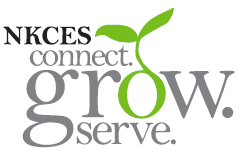 December 2018 Movie 